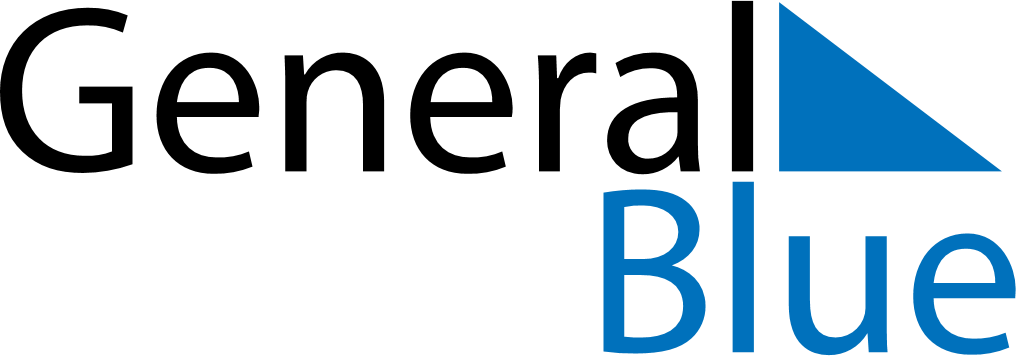 December 2018December 2018December 2018United Arab EmiratesUnited Arab EmiratesMONTUEWEDTHUFRISATSUN12National Day345678910111213141516171819202122232425262728293031